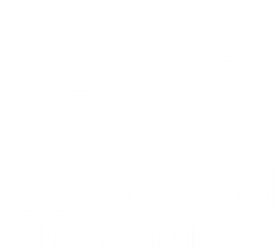 Do you know someone who goes above and beyond for their community?The Australia Day Awards provide an opportunity to formally acknowledge extraordinary individuals who have made an outstanding contribution to Moorabool Shire, or given outstanding service to the local community. All nominees must be Australian citizens, and live in the Shire.How to NominatePost this form to: Dianne Elshaug, Moorabool Shire Council, PO Box 18, Ballan  3342Email this form to: info@moorabool.vic.gov.au or telephone on 5366 7100Nominations close 5.00pm, Friday 11 November 2022Please select the category that this nomination is for:Citizen of the YearYoung Citizen of the Year (up to and including 30 years of age)Community Event of the YearNominee or Name of EventName: _____________________________________________________________________Address: ___________________________________________________________________Telephone	Home or Mobile:  ________________________________________________Email: _____________________________________________________________________Signature of the person making the nomination: ___________________________________Nominated ByName: _____________________________________________________________________Address: ___________________________________________________________________Telephone	Home or Mobile:  ________________________________________________Email: _____________________________________________________________________Signature of the person making the nomination: ___________________________________Reasons for the NominationIf you require additional information, please write on a separate sheet and attach.Summarise the reasons why your nominee or event should be considered:Ensure you provide sufficient detailed background information and reasons for the nomination.List the contributions the person or event makes or has made to the community.List any other awards this person or group may have received.List any past or present memberships of any community, sporting or professional bodies which may support the nomination.Ensure you have attached clear copies of any information or photographs to support the nomination._____________________________________________________________________________________________________________________________________________________________________________________________________________________________________________________________________________________________________________________________________________________________________________________________________________________________________________________________________________________________________________________________________________________________________________________________________________________________________________________________________________________________________________________________________________________________________________________________________________________________________________________________________________________________________________________________________________________________________________________________________________________________________________________________________________________________________________________________________________________________________________________________________________________________________________________________________________________________________________________________________________________________________________________________________________________________________________________________________________________________________Eligibility CriteriaThe Australia Day Local Government Awards are conducted by the Australia Day Committee (Victoria) and are administered by Local Government. Citizen of the Year Award - Nominees must be 30 years or older on January 26 next year and reside in Moorabool Shire.Young Citizen of the Year Award - Nominees must be under 30 years of age on January 26 next year and reside in Moorabool Shire.Community Event of the Year Award - Nominations are for the group who has staged the most outstanding community event within Moorabool Shire during the year.Individuals cannot self-nominate and can only be nominated in one category.No current sitting Councillor and no Council run event can be nominated.Privacy StatementAny personal information disclosed on this form is being collected by Moorabool Shire Council for the purpose of nominating a person or an event for the Australia Day 2022 Local Awards. The information will be used by Council for that purpose or directly related purposes such as notifying nominees of awards ceremony arrangements and it may also be used for Council’s planning and research purposes to improve the services to the community. We will not disclose the personal information to third parties without your consent, unless disclosure is required or authorised by law. Failure to provide the information requested on this form may mean your nomination is invalid. To request access to your personal information, or for any other privacy queries, please contact Council’s Privacy Officer on 5366 7100 or info@moorabool.vic.gov.au.